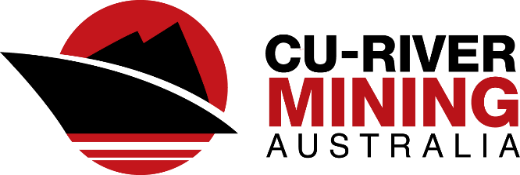 Sponsorship guidelines and application formPolicy and guidelinesCU River Mining Australia is committed to engaging and supporting the local communities in which we work.Providing sponsorship is one part of that commitment. These guidelines explain our policy and how you can apply sponsorship assistance.Successful sponsorships must:It must make a real, lasting contribution to the community; It must contribute to establishing or maintaining a positive relationship between CU River Mining and the community or stakeholder concerned.Sponsorships must be self-sustaining and not impose ongoing costs on CU River, the sponsorship recipient or any third party.Preference will be given to applications for sponsorship in proximity to our operations, i.e., the Cairn Hill mine, nearby tenements and the township of Coober Pedy. This does not automatically exclude projects based elsewhere if sufficient benefits can be clearly demonstrated in the application.An ideal sponsorship will allow us to form a partnership with the sponsored organisation/individual, strengthening the relationship between us and maximising the value of the sponsorship to all involved parties. Co-branding may be appropriate in some cases.Not all sponsorships involve money and there may be circumstances where in-kind support is more appropriate for a project. The same criteria and reporting guidelines will apply in such cases.Priority areasOur priority areas for support include:Education and trainingHealth and social wellbeingAdvancement of disadvantaged groups/peopleSustainable environmental and conservation programs.We will not provide sponsorship for:Political campaigns at Local, State or Federal levelAdvertisingReligious organisationsWages and salariesGeneral requirementsThere are mandatory requirements for all individuals and organisations applying for sponsorship.  Applicants must be able to clearly demonstrate they have:A sound reputation in their local community and elsewhereStrong management and (if appropriate) accounting and reporting practicesPositive values which align with those of CU River Mining.In assessing applications, we will examine:Clarity on how the project will provide sustainable benefits to the local communityWhether other funding sources are availableA clear identification of how the money is to be spent as well as what management processes and controls will be in place.Evaluation and auditWithin 28 days of the end of a project/event CU River will require a post-project report listing the outcomes against the expected benefits/contribution outlined in the sponsorship application.For some projects we will expect photographs and/or video evidence, plus supporting statements from beneficiaries/third parties.In some cases, we may also require an external audit.CU River Mining reserves the right to include details, including photos, of all projects it supports on its website and in other company publications from time to time.ApplicationsAll applications must be made on the Sponsorship Application Form below. Additional information in support of the application may be attached.Applicants must use the form, or will not be considered.All applicants will be notified of the result of their application. No further correspondence will be entered into and CU River Mining reserves the right to decide on applications without providing the reasoning for the decision. We further reserve the right to vary these guidelines from time to time.Shelaye Boothey
External Affairs Manager
CU River Mining Australia Pty Ltd
Sponsorship application formName of applicant (including ABN for a company)Applicant descriptionAmount sought in cash (or in-kind goods/services proposal)Details of the event/project including date(s) where appropriateCommunity benefitsHow the money will be used, accounted for and recorded. Please include name and contact details of the person responsible for reporting these details.Other funding sources/sponsors  Contact details of at two official office bearers of the organisation (must include full name, street address, email address and mobile phone numbers).Are you able to supply a short post-event report along with photos and/or vision of the event?Full name of applicant (please print)Signature of applicantDatePlease send your application as an email (or as a Word document attached to an email) to:Shelaye Boothey 
External Affairs Manager
CU River Mining Australia Pty Ltd
Email: Shelaye.boothey@curiver.com.auPhone: 0424 290 920